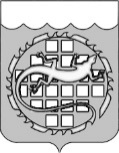 КОНТРОЛЬНО-СЧЕТНАЯ ПАЛАТА ОЗЕРСКОГО ГОРОДСКОГО ОКРУГАРАСПОРЯЖЕНИЕ    О внесении изменений в план проверок осуществления закупок товаров, работ, услуг для обеспечения нужд Озерского городского округа  на 2021 год            В соответствии с пунктом 47 Правил осуществления контроля в сфере закупок товаров, работ, услуг в отношении заказчиков, контрактных служб, контрактных управляющих, комиссий по осуществлению закупок товаров, работ, услуг и их членов, уполномоченных органов, уполномоченных учреждений, специализированных организаций, операторов электронных площадок, операторов специализированных электронных площадок, утвержденных постановлением Правительства Российской Федерации от 01.10.2020 № 1576Внести изменения в план проверок осуществления закупок товаров, работ, услуг для обеспечения нужд Озерского городского округа на 2021 год, утвержденный распоряжением председателя Контрольно-счетной палаты Озерского городского округа от 29.12.2020 № 91:пункты 2, 4 плана проверок изложить в следующей содержания:Документоведу Контрольно-счетной палаты Озерского городского округа ознакомить с настоящим распоряжением работников Контрольно-счетной палаты Озерского городского округа, ответственных за проведение проверок.3.	Разместить настоящее распоряжение не позднее двух рабочих дней со дня его подписания в единой информационной системе в сфере закупок,              а также на официальном сайте органов местного самоуправления Озерского городского округа в информационно-телекоммуникационной сети «Интернет».4.	Контроль за исполнением настоящего распоряжения оставляю             за собой.5.	Настоящее распоряжение вступает в силу со дня его подписания.ПредседательКонтрольно-счетной палатыОзерского городского округа                                                        А.П. Глухов20 января 2021 г.№ 22Муниципальное бюджетное дошкольное образовательное учреждение "Центр развития ребенка-детский сад №58 "Жемчужинка"7422026024Челябин-ская область, г.Озерск, б-р Гайдара, 19Предупрежде-ние и выявление нарушений законодатель-ства РФ и иных нормативных правовых актов РФ о контрактной системе в сфере закупокПункт 3 части 3 статьи 99 Феде-рального закона от 05.04.2013     № 44-ФЗ «О контрактной системе в сфере закупок товаров, работ, услуг для обеспечения государственных и муниципаль-ных нужд»  март4Муниципальное бюджетное дошкольное образовательное учреждение "Центр развития ребенка-детский сад №15 "Семицветик"                                                                                        7422030704Челябин-ская область, г.Озерск, мкр. Заозерный, 9Предупрежде-ние и выявление нарушений законодатель-ства РФ и иных нормативных правовых актов РФ о контрактной системе в сфере закупокПункт 3 части 3 статьи 99 Феде-рального закона от 05.04.2013     № 44-ФЗ «О контрактной системе в сфере закупок товаров, работ, услуг для обеспечения государственных и муниципаль-ных нужд»  июнь